ΕΛΛΗΝΙΚΗ ΔΗΜΟΚΡΑΤΙΑ                                         Λάρισα 9/12/2022ΠΕΡΙΦΕΡΕΙΑ ΘΕΣΣΑΛΙΑΣ                                         Αριθμ. Πρωτ:οικ.481794ΟΙΚΟΝΟΜΙΚΗ ΕΠΙΤΡΟΠΗΠΡΟΣΚΛΗΣΗκ. Μπίλλη Απόστολοκ. Νάτσινα Δήμητρα κ. Γακόπουλο Χρήστο κ. Μόρα Αθανάσιοκ. Μπρέζα Ανδρέα         Προς τους κ.κ.                                     6.   κ. Ρογγανάκη Αγλαΐακ. Αράπκουλε Δέσποινα κ. Τσιάρα Αθανάσιο  9.   κ. Τσιαπλέ Αναστάσιοκ. Κουρέτα Δημήτριο Σας προσκαλούμε να προσέλθετε στην Περιφέρεια Θεσσαλίας (αίθουσα τηλεδιάσκεψης)   στις 14  Δεκεμβρίου  2022   ημέρα Τετάρτη  και ώρα 15:00 μ.μ.  για να μετάσχετε σε συνεδρίαση της Οικονομικής Επιτροπής Περιφέρειας Θεσσαλίας στην οποία θα γίνει συζήτηση και λήψη αποφάσεων στα κατωτέρω θέματα:1.  Επικύρωση πρακτικών προηγούμενης συνεδρίασης Αριθμ. Πρακτ. 44/2-12-2022ΠΕΡΙΦΕΡΕΙΑΚΗ ΕΝΟΤΗΤΑ ΚΑΡΔΙΤΣΑΣΠΕΡΙΦΕΡΕΙΑΚΗ ΕΝΟΤΗΤΑ ΛΑΡΙΣΑΣΠΕΡΙΦΕΡΕΙΑΚΗ ΕΝΟΤΗΤΑ ΜΑΓΝΗΣΙΑΣ & ΣΠΟΡΑΔΩΝΠΕΡΙΦΕΡΕΙΑΚΗ ΕΝΟΤΗΤΑ ΤΡΙΚΑΛΩΝ  Παρακαλείστε σε περίπτωση απουσίας ή κωλύματος να ενημερώσετε τη Γραμματεία της Οικονομικής Επιτροπής στο τηλ. 2413506209, ώστε να κληθεί ο αναπληρωτής σας. ΟΠΡΟΕΔΡΟΣ ΤΗΣ ΕΠΙΤΡΟΠΗΣ                                                        ΠΙΝΑΚΑΣ ΒΑΣΙΛΕΙΟΣ                                           ΑΝΤΙΠΕΡΙΦΕΡΕΙΑΡΧΗΣ Π.Ε.ΛΑΡΙΣΑΣΚ1Συγκρότηση τριμελών Επιτροπών για την παραλαβή υλικών και πιστοποίησης παροχής υπηρεσιών / εργασιών της Διεύθυνσης Τεχνικών Έργων Π.Ε. Καρδίτσας για το  έτος 2023Εισηγ. κ. ΠετσιάΚ2Έγκριση οριστικής μελέτης έργων για τη «Μελέτη 2ου αγωγού εναλλακτικής υδροληψίας του Συνδέσμου Ύδρευσης Καρδίτσας – Σοφάδων και πέριξ κοινοτήτων από τη Λίμνη Πλαστήρα για τη διασφάλιση υδροδότησης της Καρδίτσας» ΠΡΟΫΠΟΛΟΓΙΣΜΟΣ: 299.939,55 € με ΦΠΑ ΧΡΗΜΑΤΟΔΟΤΗΣΗ: 2022ΝΠ201700010 ΑΝΑΔΟΧΟΣ: Σύμπραξη γραφείων: «Λ.Σ.ΛΑΖΑΡΙΔΗΣ ΚΑΙ ΣΙΑ Α.Ε. – δ.τ. ΥΔΡΟΕΞΥΓΙΑΝΤΙΚΗ Α.Ε.   «ΤΕΑΜ Μ-Η ΣΥΜΒΟΥΛΟΙ ΜΗΧΑΝΙΚΟΙ ΑΕ» «ΠΕΡΛΕΡΟΣ ΒΑΣΙΛΕΙΟΣ» Εισηγ. κ. ΠετσιάΚ3Συγκρότηση τριμελούς Επιτροπής για το έτος 2023 για την παρακολούθηση και παραλαβή του αντικειμένου των συμβάσεων υπηρεσιών με:  Κ.Α. 2016ΕΠ51700000 της ΣΑΕΠ 517 και τίτλο «ΑΠΟΚΑΤΑΣΤΑΣΗ ΒΑΤΟΤΗΤΑΣ – ΑΠΟΧΙΟΝΙΣΜΟΙ – ΑΡΣΗ ΚΑΤΑΠΤΩΣΕΩΝ» υποέργο 17 «ΑΠΟΚΑΤΑΣΤΑΣΗ ΒΑΤΟΤΗΤΑΣ – ΑΡΣΗ ΚΑΤΑΠΤΩΣΕΩΝ Π.Ε. ΚΑΡΔΙΤΣΑΣ 2019-2020»  Κ.Α. 2014ΕΠ51700027 και τίτλο «ΣΥΝΤΗΡΗΣΗ, ΑΠΟΚΑΤΑΣΤΑΣΗ, ΒΕΛΤΙΩΣΗ, ΣΗΜΑΝΣΗ, ΣΤΗΘΑΙΑ ΑΣΦΑΛΕΙΑΣ ΤΟΥ ΕΘΝΙΚΟΥ ΚΑΙ ΕΠΑΡΧΙΑΚΟΥ ΟΔΙΚΟΥ ΔΙΚΤΥΟΥ ΚΑΙ ΑΠΟΠΛΗΡΩΜΗ – ΟΛΟΚΛΗΡΩΣΗ ΕΡΓΩΝ ΠΕΡΙΦΕΡΕΙΑΣ ΘΕΣΣΑΛΙΑΣ» υποέργο 74 «ΑΠΟΚΑΤΑΣΤΑΣΗ ΒΑΤΟΤΗΤΑΣ – ΑΡΣΗ ΚΑΤΑΠΤΩΣΕΩΝ Π.Ε. ΚΑΡΔΙΤΣΑΣ 2021-2022» Κ.Α 2022ΕΠ41700045 της ΣΑΕΠ 417 και τίτλο «ΑΠΟΧΙΟΝΙΣΜΟΙ, ΑΠΟΚΑΤΑΣΤΑΣΕΙΣ ΒΑΤΟΤΗΤΑΣ, ΑΡΣΗ ΚΑΤΑΠΤΩΣΕΩΝ Π.Ε. ΚΑΡΔΙΤΣΑΣ 2022-2024» Εισηγ. κ. ΠετσιάΚ4Έγκριση χορήγησης 3ης παράτασης προθεσμίας εκτέλεσης του υποέργου 96: «ΑΠΟΚΑΤΑΣΤΑΣΗ ΚΑΤΟΛΙΣΘΗΤΙΚΩΝ Επ.Ο. 6 – ΤΜΗΜΑ ΣΑΡΑΝΤΑΠΟΡΟ – ΝΕΡΑΙΔΑ», του έργου «ΣΥΝΤΗΡΗΣΗ, ΑΠΟΚΑΤΑΣΤΑΣΗ, ΒΕΛΤΙΩΣΗ, ΗΛΕΚΤΡΟΦΩΤΙΣΜΟΣ ΚΑΙ ΠΡΟΜΗΘΕΙΑ ΓΙΑ ΣΗΜΑΝΣΗ, ΣΤΗΘΑΙΑ ΑΣΦΑΛΕΙΑΣ ΤΟΥ ΕΘΝΙΚΟΥ ΚΑΙ ΕΠΑΡΧΙΑΚΟΥ ΟΔΙΚΟΥ ΔΙΚΤΥΟΥ ΚΑΙ ΑΠΟΠΛΗΡΩΜΗ -ΟΛΟΚΛΗΡΩΣΗ ΕΡΓΩΝ ΠΕ ΚΑΡΔΙΤΣΑΣ(ΠΚ 2013ΕΠ01700013)» ΠΡΟΫΠΟΛΟΓΙΣΜΟΣ: 981.500,00 € με ΦΠΑΧΡΗΜΑΤΟΔΟΤΗΣΗ: ΣΑΕΠ 517/ΚΑΕ: 2018ΕΠ51700018 ΑΝΑΔΟΧΟΣ:«ΚΑΤΣΙΑΒΑΣ ΧΡ. ΚΑΙ ΣΙΑ Ο.Ε.»Εισηγ. κ. ΠετσιάΚ5Έγκριση διενέργειας ανοιχτού ηλεκτρονικού διαγωνισμού για το υποέργο 3: «ΑΠΟΚΑΤΑΣΤΑΣΗ ΑΝΑΧΩΜΑΤΩΝ» του έργου: «ΑΠΟΚΑΤΑΣΤΑΣΗ ΖΗΜΙΩΝ ΑΠΟ ΤΙΣ ΠΛΗΜΜΥΡΕΣ ΑΡΜΟΔΙΟΤΗΤΑΣ ΠΕΡΙΦΕΡΕΙΑΚΗΣ ΕΝΟΤΗΤΑΣ ΚΑΡΔΙΤΣΑΣ ΛΟΓΩ ΕΝΤΟΝΩΝ ΚΑΙΡΙΚΩΝ ΦΑΙΝΟΜΕΝΩΝ ΤΟΥ ΦΕΒΡΟΥΑΡΙΟΥ 2018»Έγκριση όρων της διακήρυξης για τη διενέργεια ανοιχτού ηλεκτρονικού διαγωνισμού για το υποέργο 3: «ΑΠΟΚΑΤΑΣΤΑΣΗ ΑΝΑΧΩΜΑΤΩΝ» συνολικού προϋπολογισμού δημοπράτησης 1.000.000,00 € με ΦΠΑ 24%Συγκρότηση Επιτροπής Διενέργειας  Διαγωνισμού Εισηγ. κ. ΠετσιάΚ61.Έγκριση διενέργειας ανοιχτού ηλεκτρονικού διαγωνισμού για το έργο «ΑΠΟΚΑΤΑΣΤΑΣΗ ΦΥΣΙΚΩΝ ΚΑΤΑΣΤΡΟΦΩΝ ΠΟΥ ΠΡΟΚΛΗΘΗΚΑΝ ΑΠΟ ΤΙΣ ΕΝΤΟΝΕΣ ΒΡΟΧΟΠΤΩΣΕΙΣ ΣΤΙΣ 11/01/2022 ΣΤΗΝ ΠΕ ΚΑΡΔΙΤΣΑΣ» υποέργο 3: «ΚΑΘΑΡΙΣΜΟΣ ΡΕΜΑΤΩΝ ΟΡΕΙΝΗΣ ΚΑΙ ΠΕΔΙΝΗΣ ΛΕΚΑΝΗΣ ΠΟΤΑΜΟΥ ΚΑΛΕΝΤΖΗ»2.Έγκριση όρων της διακήρυξης για τη διενέργεια ανοιχτού ηλεκτρονικού διαγωνισμού για το υποέργο 3: «ΚΑΘΑΡΙΣΜΟΣ ΡΕΜΑΤΩΝ ΟΡΕΙΝΗΣ ΚΑΙ ΠΕΔΙΝΗΣ ΛΕΚΑΝΗΣ ΠΟΤΑΜΟΥ ΚΑΛΕΝΤΖΗ» συνολικού προϋπολογισμού δημοπράτησης 3.500.000,00 € με ΦΠΑ 24%3.Συγκρότηση Επιτροπής Διενέργειας  Διαγωνισμού Εισηγ. κ. ΠετσιάΚ7Έγκριση διάθεσης πίστωσης για την παροχή υπηρεσιών περιπολίας του χώρου του νέου κτιρίου Διοικητηρίου της Π.Ε. Καρδίτσας Περιφέρειας Θεσσαλίας, για το έτος 2023 Εισηγ. κ. ΠετσιάΚ8Έγκριση δαπανών για το έτος 2023 της Π.Ε. Καρδίτσας Περιφέρειας Θεσσαλίας Εισηγ. κ. ΚουκουμτζήΚ9Διανομή ποσού επί των παραβόλων για το Α΄εξάμηνο του 2023 και παρελθόντος έτους 2022 για τους μήνες Σεπτέμβριο, Οκτώβριο, Νοέμβριο και Δεκέμβριο , κατ΄ εφαρμογή του Ν. 3982/2011(Εισηγ. κ. Κόντου)Κ10Έγκριση δαπάνης για την πληρωμή του έργου «Δαπάνη συμμετοχής της Π. Ε. Καρδίτσας στην προγραμματική σύμβαση με τον φορέα  ‘Κέντρο Πρόληψης των Εξαρτήσεων & Προαγωγής της Ψυχικής Υγείας Ν. Καρδίτσας Πρόταση Κοινωνικής Παρέμβασης’ έτους 2022 για τη λειτουργία του κέντρου πρόληψης ενάντια στην εξάρτηση (Ε. Φ. 071 ΚΑΕ 9779.01). Εισηγ. κ. ΚουμαδίτηςΚ11Έγκριση διάθεσης πίστωσης για τις «ΥΠΗΡΕΣΙΕΣ ΤΕΧΝΙΚΟΥ ΑΣΦΑΛΕΙΑΣ ΠΕΡΙΦΕΡΕΙΑΚΗΣ ΕΝΟΤΗΤΑΣ ΚΑΡΔΙΤΣΑΣ» Εισηγ. κ. ΠετσιάΚ12Έγκριση των τευχών δημοπράτησης και συγκρότηση επιτροπής διαγωνισμού για τη διενέργεια ηλεκτρονικού διαγωνισμού του υποέργου 1: «ΑΠΟΚΑΤΑΣΤΑΣΗ ΖΗΜΙΩΝ ΣΤΗΝ ΟΔΟ 61 (ΤΜΗΜΑ ΜΟΥΖΑΚΙ-ΚΡΥΟΝΕΡΙ». Προϋπολογισμός: 2.000.000,00 € (με ΦΠΑ 24%) ΣΑΕ817 - Κ.Α.2022ΕΠ81700005 Εισηγ. κ. ΠετσιάΛ1 Τροποποίηση και ανάθεση δρομολογίων για τη μεταφορά μαθητών Πρωτοβάθμιας & Δευτεροβάθμιας Εκπαίδευσης Ν. Λάρισας για το σχ. έτος 2022-23. Εισηγ.κ.ΜηχαλέςΛ2Έγκριση εξειδίκευσης της δαπάνης και των όρων της διαδικασίας απευθείας ανάθεσης σύμβασης παροχής υπηρεσιών φύλαξης κτιριακών δομών αρμοδιότητας της Π.Ε. Λάρισας. Εισηγ.κ.ΜηχαλέςΛ3Εκ νέου ανάδειξη προσωρινού αναδόχου (μειοδότη) στο πλαίσιο του διεθνούς ανοικτού ηλεκτρονικού διαγωνισμού για τη φύλαξη δομών της Π.Ε. Λάρισας (03/2022) κατόπιν απόφασης ΕΑΔΗΣΥ επί προδικαστικής προσφυγής Εισηγ.κ.ΜηχαλέςΛ4Εξειδίκευση πίστωσης δαπανών, στους ΚΑΕ 1329,1699, στο αναλυτικότερο επίπεδο του προϋπολογισμού, προμήθειας υλικών για τις ανάγκες Δ/νσης έδρας Περιφέρειας Θεσσαλίας και Υπηρεσίας Εκπ/σης Λάρισας κατά το έτος 2022 Εισηγ.κ.ΜηχαλέςΛ5Εξειδίκευση πίστωσης κωδικών αριθμών εξόδων (ΚΑΕ), στο αναλυτικότερο επίπεδο του προϋπολογισμού, για δαπάνες προμήθειας υλικών, παροχής υπηρεσιών για τις ανάγκες Δ/νσεων ΠΕ Λάρισας Π. Θ. και Υπηρεσιών Εκπ/σης Ν. Λάρισας και αποζημίωσης αιρετών μελών Περιφερειακού Συμβουλίου Π.Θ. για το έτος 2023 Εισηγ.κ.ΜηχαλέςΛ6Έγκριση ορισμού μελών συλλογικού οργάνου που αφορά τη διαδικασία παραλαβής υλικών και πιστοποίησης παροχής υπηρεσιών/εργασιών αρμοδιότητας Δ/σης Οικονομικού Περιφέρειας Θεσσαλίας, για το έτος 2023 Εισηγ.κ.ΜηχαλέςΛ7Επιστροφή ποσών λόγω μη χρήσης παραβόλων Εισηγ.κ.ΜηχαλέςΛ8Επιστροφή ποσών λόγω μη χρήσης παραβόλων Εισηγ.κ.ΜηχαλέςΛ9Έγκριση 2ου πρακτικού της επιτροπής διενέργειας  διαγωνισμού, και κατακύρωση της σύμβασης του έργου: «ΥΠΟΣΤΗΡΙΚΤΙΚΕΣ ΔΡΑΣΕΙΣ ΠΡΟΕΙΔΟΠΟΙΗΣΗΣ / ΠΡΟΛΗΨΗΣ», στον προσωρινό ανάδοχο. Προϋπολογισμός έργου: 300.000,00 €            Χρηματοδότηση: Πρόγραμμα «Αντώνης Τρίτσης» Επενδυτικό δάνειο από το Τ. Π. και ΔανείωνΕισηγ.κ.ΚαρράΛ10Έγκριση των όρων της διακήρυξης δημοπράτησης και ορισμός επιτροπής διαγωνισμού του έργου: «ΑΝΤΙΠΛΗΜΜΥΡΙΚΗ ΠΡΟΣΤΑΣΙΑ ΠΑΡΟΧΘΙΩΝ ΕΚΤΑΣΕΩΝ ΤΩΝ ΚΟΙΤΩΝ ΤΟΥ ΕΝΙΠΕΑ ΠΟΤΑΜΟΥ ΑΠΟ ΤΟ ΜΕΣΟΓΕΙΑΚΟ ΚΥΚΛΩΝΑ «ΙΑΝΟΣ».  Προϋπολογισμός έργου: 2.000.000,00 € Χρηματοδότηση: ΠΔΕ ΣΑΕΠ 817  ΚΑΕ: 2022ΕΠ81700004 (Υπ. 1). Εισηγ.κ.ΚαρράΛ11Έγκριση 1ης παράτασης προθεσμίας έως 06-04-2023, για την περαίωση των εργασιών του έργου: «ΑΠΟΚΑΤΑΣΤΑΣΗ ΤΑΦΡΩΝ ΣΤΗΝ ΠΕΡΙΟΧΗ ΑΡΤΕΣΙΑΝΟΥ ΤΗΣ ΠΕ ΚΑΡΔΙΤΣΑΣ». Προϋπολογισμός:  835.000,00 € Κωδικός Φορέα Χρηματοδότησης: 2003ΣΕ05500005 της ΣΑΕ 055 Ανάδοχος:  PAVILION ΤΕΧΝΙΚΗ  ΑΝΩΝΥΜΗ ΕΤΑΙΡΕΙΑ Εισηγ.κ.ΚαρράΛ12Έγκριση παράτασης της συνολικής προθεσμίας, για την περαίωση των εργασιών της εργολαβίας: «Αποκατάσταση βλαβών που προκλήθηκαν στις 18 και 19 Σεπτεμβρίου 2020 από τα έντονα καιρικά φαινόμενα του Μεσογειακού κυκλώνα «ΙΑΝΟΣ» εντός της βαθείας και ευρείας κοίτης του Πάμισου ποταμού» Αριθμός έργου: 2003ΣΕ05500005 ΣΑΕ 055 Ανάδοχος:   ΓΚΟΥΝΤΟΥΡΑΣ ΑΘΑΝΑΣΙΟΣ & ΣΙΑ ΕΤΕ Εισηγ.κ.ΚαρράΛ13Έγκριση παράτασης της συνολικής προθεσμίας, για την περαίωση των εργασιών της εργολαβίας: «Αποκατάσταση βλαβών που προκλήθηκαν στις 18 και 19 Σεπτεμβρίου 2020 από τα έντονα καιρικά φαινόμενα του Μεσογειακού κυκλώνα «ΙΑΝΟΣ» εντός της βαθείας  κοίτης του Ενιπέα ποταμού» Αριθμός έργου: 2003ΣΕ05500005 ΣΑΕ 05 Ανάδοχος:   ΓΚΟΥΝΤΟΥΡΑΣ ΑΘΑΝΑΣΙΟΣ & ΣΙΑ ΕΤΕ Εισηγ.κ.ΚαρράΛ14Έγκριση 3ου  πρακτικού της επιτροπής διενέργειας  διαπραγμάτευσης, και κατακύρωση της σύμβασης του έργου: «Καθαρισμός τάφρων και ανακατασκευή τεχνικών στην περιοχή οικισμού Συκεώνα, Δ. Παλαμά Καρδίτσας» στον προσωρινό ανάδοχο. Προϋπολογισμός έργου: 750.000,00 € Χρηματοδότηση: ΚΑΕ: 2003ΣΕ05500005 της ΣΑΕ 055 Εισηγ.κ.ΚαρράΛ15Έγκριση  πρακτικού κατακύρωσης της επιτροπής διενέργειας  διαπραγμάτευσης, και κατακύρωση της σύμβασης του έργου:  «Καθαρισμός τάφρων και ανακατασκευή τεχνικού στην περιοχή ποταμού Ενιπέα Δ. Παλαμά Καρδίτσας» στον προσωρινό ανάδοχο. Προϋπολογισμός έργου: 750.000,00 € Χρηματοδότηση: ΚΑΕ: 2003ΣΕ05500005 της ΣΑΕ 055 Εισηγ.κ.ΚαρράΛ16Έγκριση εξειδικευμένης δαπάνης, στο Φορέα 073 – ΚΑΕ 0851 της υπηρεσίας : «Συντήρηση δώδεκα (12) ανελκυστήρων των κτιρίων των Διοικητηρίων της  Περιφέρειας Θεσσαλίας και του Διοικητηρίου της Π.Ε. Λάρισας, έτους 2023–24». Εισηγ.κ.ΝτάγιαςΛ17Έγκριση πρακτικού (I) ανοικτής διαδικασίας για τη σύναψη δημόσιας σύμβασης έργου κάτω των ορίων μέσω του Ε.Σ.Η.Δ.Η.Σ. του έργου με τίτλο «ΑΠΟΚΑΤΑΣΤΑΣΕΙΣ ΡΕΜΑΤΩΝ ΔΗΜΟΥ ΦΑΡΣΑΛΩΝ ΜΕΤΑ ΤΗ ΘΕΟΜΗΝΙΑ ΤΗΣ 11ΗΣ ΙΑΝΟΥΑΡΙΟΥ 2022» Προϋπολογισμού: 1.100.000,00  Χρηματοδότηση: ΣΑΕΠ 817, Κ.Α. 2022ΕΠ81700011 (υπ. 2) Εισηγ.κ.ΝτάγιαςΛ18Έγκριση πρακτικού (IΙ) ανοικτής διαδικασίας για τη σύναψη δημόσιας σύμβασης έργου κάτω των ορίων μέσω του Ε.Σ.Η.Δ.Η.Σ.  του έργου  με τίτλο «ΕΝΕΡΓΕΙΑΚΗ ΑΝΑΒΑΘΜΙΣΗ ΤΟΥ ΚΤΙΡΙΟΥ ΤΟΥ ΔΙΚΑΣΤΙΚΟΥ ΜΕΓΑΡΟΥ ΛΑΡΙΣΑΣ » (Α/Α ΣΥΣΤΗΜΑΤΟΣ: 186548)Προϋπολογισμού: 4.123.000,00 € Χρηματοδότηση: ΣΑΕΠ 0061, Κ.Α. 2021ΕΠ00610068 Εισηγ.κ.ΝτάγιαςΛ19Έγκριση 3ης Παράτασης Προθεσμίας εκτέλεσης του Έργου: «ΑΠΟΚΑΤΑΣΤΑΣΗ ΕΠΑΡΧΙΑΚΗΣ ΟΔΟΥ ΚΑΡΥΤΣΑΣ-ΚΟΚΚΙΝΟΥ ΝΕΡΟΥ ΚΑΙ ΤΜΗΜΑΤΟΣ ΠΡΟΣ ΠΗΓΕΣ Δ. ΑΓΙΑΣ ΑΠΟ ΘΕΟΜΗΝΙΑ» Προϋπολογισμού: 608.000,00€ Χρηματοδότηση: Κ.Α.2018ΕΠ81700009 της ΣΑΕΠ 817 (ΥΠΟΕΡΓΟ 24) Εισηγ.κ.ΝτάγιαςΛ20Έγκριση πρακτικού (I) ανοικτής διαδικασίας για τη σύναψη δημόσιας σύμβασης έργου κάτω των ορίων μέσω του Ε.Σ.Η.Δ.Η.Σ. (Α/Α ΣΥΣΤΗΜΑΤΟΣ: 193483) του έργου με τίτλο «ΣΤΑΤΙΚΗ ΑΝΑΒΑΘΜΙΣΗ ΚΤΙΡΙΟΥ ΣΥΝΑΓΩΓΗΣ ΙΣΡΑΗΛΙΤΙΚΗΣ ΚΟΙΝΟΤΗΤΑΣ ΛΑΡΙΣΑΣ»Προϋπολογισμού: 386.500,00 € Χρηματοδότηση: κωδικός ΚΑΠ 071-9725 Κ.Α 0201.071.9725.01 ΑΜ:12237 Εισηγ.κ.ΝτάγιαςΛ21Συμπληρωματική μεταφορά χρηματοδότησης ύψους 2.475,95€ από τον λογαριασμό στην ΤτΕ για το έργο με κωδικό ΠΔΕ 2017ΕΠ60660001, κωδικό ΟΠΣ 5017855 και τίτλο «WetMainAreas BMP1/2.1/2342/2017 του Προγράμματος INTERREG BAL-MED 2014-20 με δικαιούχο την Περιφέρεια Θεσσαλίας», σε λογαριασμού εμπορικής τραπέζης με δικαιούχο την Περιφέρεια Θεσσαλίας. Εισηγ.κ.Μπαχτσεβάνος Λ22Έγκριση ορισμού μελών συλλογικού οργάνου που αφορά παραλαβή υλικών και πιστοποίηση παροχής υπηρεσιών/εργασιών αρμοδιότητας των τμημάτων: 1) Αθλητισμού Π.Ε.Λάρισας & 2)Τουρισμού & Πολιτισμού Π.Ε.Λάρισας της Δ/σης Τουρισμού  - Πολιτισμού & Αθλητισμού για το έτος 2023. Εισηγ.κ.ΠατουλιώτηςΛ23Έγκριση ορισμού μελών συλλογικού οργάνου που αφορά παραλαβή υλικών και πιστοποίηση παροχής υπηρεσιών/εργασιών αρμοδιότητας Δ/νσης Κοινωνικής Μέριμνας για το έτος 2023. Εισηγ.κ.ΜάντζαρηΛ24Έγκριση ορισμού μελών συλλογικού οργάνου που αφορά παραλαβή υλικών και πιστοποίηση παροχής υπηρεσιών/εργασιών αρμοδιότητας  Δ/ΣΗΣ ΠΕΡΙΒΑΛΛΟΝΤΟΣ &  ΧΩΡΙΚΟΥ ΣΧΕΔΙΑΣΜΟΥ  για το έτος 2023. Εισηγ.κ.ΚουτσουτάσιοςΛ25Έγκριση ορισμού μελών συλλογικού οργάνου που αφορά παραλαβή υλικών και πιστοποίηση παροχής υπηρεσιών/εργασιών αρμοδιότητας  Διεύθυνσης  Αγροτικής Οικονομίας Περιφέρειας Θεσσαλίας για το έτος 2023. Εισηγ.Περιφερειάρχης κ.ΑγοραστόςΛ26Έγκριση ορισμού μελών συλλογικού οργάνου που αφορά παραλαβή υλικών και πιστοποίηση παροχής υπηρεσιών/εργασιών αρμοδιότητας Δ/σης Αγροτικής Οικονομίας Π.Ε. Λάρισας για το έτος 2023. Εισηγ.κ.ΚαλφούντζοςΛ27Έγκριση ορισμού μελών συλλογικού οργάνου που αφορά παραλαβή υλικών και πιστοποίηση παροχής υπηρεσιών/εργασιών αρμοδιότητας Δ/σης Διοίκησης Περιφέρειας Θεσσαλίας για το έτος 2023. Εισηγ.κ.ΑλατάΛ28Έγκριση ορισμού μελών συλλογικού οργάνου που αφορά παραλαβή υλικών και πιστοποίηση παροχής υπηρεσιών/εργασιών αρμοδιότητας Δ/σης Αναπτυξιακού Προγραμματισμού για το έτος 2023. Εισηγ.κ.ΜπαχτσεβάνοςΛ29Έγκριση ορισμού μελών συλλογικού οργάνου που αφορά παραλαβή υλικών και πιστοποίηση παροχής υπηρεσιών/εργασιών αρμοδιότητας Δ/σης Κτηνιατρικής για το έτος 2023. Εισηγ.κ.ΔρίβαςΛ30Έγκριση ορισμού μελών συλλογικού οργάνου που αφορά στην παραλαβή υλικών και πιστοποίηση παροχής υπηρεσιών/εργασιών αρμοδιότητας Δ/νσης Ανάπτυξης Π.Ε. Λάρισας για το έτος 2023. Εισηγ.κ.ΑναστασιάδηςΛ31Έγκριση ορισμού μελών συλλογικού οργάνου που αφορά παραλαβή υλικών και πιστοποίηση παροχής υπηρεσιών/εργασιών αρμοδιότητας Δ/σης Μεταφορών και Επικοινωνιών Π.Ε. Λάρισας  για το έτος 2023. Εισηγ.κ.ΠαπαδοπούλουΛ32Έγκριση για την αγορά και παραχώρηση χρήσης ενός (1) Αυτόματου Εξωτερικού Απινιδωτή στη Δημοτική Κοινότητα Αμπελώνα, προκειμένου να εγκατασταθεί στο Αθλητικό Κέντρο Αμπελώνα και συγκεκριμένα στο Κλειστό Γυμναστήριο. Εισηγ.Περιφερειάρχης κ.ΑγοραστόςΛ33Έγκριση των όρων της Διακήρυξης Ηλεκτρονικής Δημοπράτησης μέσω του ΕΣΗΔΗΣ, ορισμός χειριστή για την πραγματοποίηση της Ηλεκτρονικής Δημοπράτησης και συγκρότηση της Επιτροπής Διαγωνισμού του Έργου: «16.1.ΚΑΤΑΣΚΕΥΗ ΠΡΟΧΕΙΡΩΝ ΦΡΑΓΜΑΤΩΝ ΣΤΟΝ ΠΟΤΑΜΟ ΠΗΝΕΙΟ ΣΤΙΣ ΘΕΣΕΙΣ 5OΥ AΝΤΛΙΟΣΤΑΣΙΟΥ - ΟΜΟΛΙΟΥ –  ΠΑΛΑΙΟΠΥΡΓΟΥ, ΧΡΗΣΗ 2023»Προϋπολογισμού: 150.000,00 € Χρηματοδότηση: ΣΑΕΠ 517, Κ.Α. 2014ΕΠ51700016 (υπ. 14) Εισηγ.κ.ΝτάγιαςΛ34 Έγκριση των όρων της Διακήρυξης Ηλεκτρονικής Δημοπράτησης μέσω του ΕΣΗΔΗΣ, ορισμός χειριστή για την πραγματοποίηση της Ηλεκτρονικής Δημοπράτησης  και συγκρότηση της Επιτροπής Διαγωνισμού του Έργου: «15.1.ΚΑΤΑΣΚΕΥΗ ΠΡΟΧΕΙΡΩΝ ΦΡΑΓΜΑΤΩΝ ΣΕ ΠΑΡΑΠΟΤΑΜΙΕΣ ΘΕΣΕΙΣ ΤΟΥ ΕΝΝΙΠΕΑ ΠΟΤΑΜΟΥ ΠΕΡΙΟΧΗΣ ΦΑΡΣΑΛΩΝ, ΧΡΗΣΗ 2023» Προϋπολογισμού: 70.000,00 € Χρηματοδότηση: ΣΑΕΠ 517, Κ.Α. 2014ΕΠ51700016 (υπ. 13) Εισηγ.κ.ΝτάγιαςΜΣ1           Έγκριση εκτέλεσης του έργου «Πρόγραμμα καταπολέμησης κουνουπιών στην Π.Ε. Μαγνησίας & Σποράδων έτους 2023» διενέργειας ανοικτού ηλεκτρονικού διαγωνισμού του άρθρου 27 του ν. 4412/16 και υπό τις προϋποθέσεις του νόμου αυτού και των όρων της σχετικής διακήρυξης, για την ανάδειξη αναδόχου για την εν λόγω παροχή υπηρεσιών και την έγκριση διάθεσης πίστωσης της αναγκαίας δαπάνης Εισηγ.κ.  ΚολυνδρίνηΜΣ2 Εξειδίκευση δαπανών και διάθεσης πιστώσεων για την  αντικατάσταση αμορτισέρ (αέρος-λαδιού, ξεμοντάρισμα και τοποθέτηση καινούριων) στο φρενόμετρο βαρέων οχημάτων  του Τμήματος  ΚΤΕΟ Εισηγ.κ.  ΚολυνδρίνηΜΣ3Εξειδίκευση δαπανών και διάθεσης πιστώσεων για την επισκευή τζογόμετρου επισκευή μπουκάλας (εξαγωγή και τοποθέτηση), αλλαγή τσιμουχών του Τμήματος  ΚΤΕΟ, έτους 2022Εισηγ.κ.  ΚολυνδρίνηΜΣ4Συγκρότηση Επιτροπών Τμ. Πληροφορικής Π.Ε. Μαγνησίας & Σποράδων για το έτος 2023Εισηγ.κ. ΚολυνδρίνηΜΣ5Έγκριση ορισμού μελών συλλογικού οργάνου που αφορά στην παραλαβή υλικών και πιστοποίηση παροχής υπηρεσιών/εργασιών αρμοδιότητας Δ/σης Τουρισμού, Πολιτισμού και Αθλητισμού της Περιφέρειας Θεσσαλίας και ειδικότερα: α) του Τμήματος Τουρισμού Πολιτισμού των Π.Ε. Μαγνησίας και Σποράδων και β) του Τμήματος Αθλητισμού των Π.Ε. Μαγνησίας και Σποράδων, για το έτος 2023 Εισηγ.κ. ΚολυνδρίνηΜΣ6 Συγκρότηση  Επιτροπής  σχετικά με  την παρακολούθηση και παραλαβή υλικών και εργασιών και την απευθείας ανάθεση  των πάσης φύσεως προμηθειών  και εργασιών,  για  τις  εξειδικευμένες  ανάγκες  της   Δ/νσης  Ανάπτυξης έτους 2023. Εισηγ.κ. ΑμανατίδουΜΣ7Εξειδίκευση δαπάνης για την ανανέωση της ετήσιας συνδρομής για προμήθεια του περιοδικού «Γεωργία-Κτηνοτροφία»  έτους 2023 και για τις ανάγκες της Διεύθυνσης Αγροτικής Οικονομίας Π.Ε. Μαγνησίας & Σποράδων Εισηγ.κ. ΛιάνοςΜΣ8Εξειδίκευση δαπάνης για την προμήθεια σφραγίδων ασφαλείας (τύπου GP570N) για τις ανάγκες της Διεύθυνσης Αγροτικής Οικονομίας των  Π.Ε. Μαγνησίας & Σποράδων Εισηγ.κ. ΛιάνοςΜΣ9Συγκρότηση Επιτροπής παρακολούθησης και παραλαβής προμηθειών και παροχής υπηρεσιών των συμβάσεων της Δ/νσης Αγροτικής Οικονομίας Π.Ε Μαγνησίας και Σποράδων για το έτος 2023Εισηγ.κ. ΛιάνοςΜΣ10Έγκριση της Επιμήκυνσης του χρονοδιαγράμματος εκτέλεσης της σύμβασης του Έργου «ΑΝΤΙΚΑΤΑΣΤΑΣΗ ΧΛΟΟΤΑΠΗΤΑ ΚΑΙ ΚΑΤΑΣΚΕΥΗ ΑΡΔΕΥΤΙΚΟΥ ΔΙΚΤΥΟΥ ΓΗΠΕΔΩΝ ΔΗΜΟΥ ΑΛΜΥΡΟΥ».Προϋπολογισμού: 215.567,60€ Χρηματοδότηση: Π.Δ.Ε.: ΣΑΕΠ517, Κ.Α.2018ΕΠ51700000, υποέργο 9 Εισηγ.κ. ΦλαμπούρηςΜΣ11Έγκριση για νέα αλλά και συνέχιση της παλαιάς διαδικασίας Πρόσκλησης Ενδιαφέροντος για την Κατάρτιση Μητρώου ιδιοκτητών οχημάτων και μηχανημάτων για εργασίες που αφορούν την αντιμετώπιση έκτακτων αναγκών από χιονοπτώσεις, παγετό, πλημμύρες, καταπτώσεις, κατολισθήσεις πυρκαγιές κλπ, στην ΠΕΡΙΦΕΡΕΙΑΚΗ ΕΝΟΤΗΤΑ ΜΑΓΝΗΣΙΑΣ ΚΑΙ ΣΠΟΡΑΔΩΝ - ΠΕΡΙΦΕΡΕΙΑ ΘΕΣΣΑΛΙΑΣ για το έτος 2023 και για όσο επιπλέον χρονικό διάστημα χρειαστεί μέχρι τη λήψη νέας απόφασης της Οικονομικής Επιτροπής Εισηγ.κ. ΦλαμπούρηςΜΣ12Έγκριση α)ανάκλησης της αριθμ. 852/2022 Απόφασης της Οικονομικής Επιτροπής Περιφέρειας Θεσσαλίας και β) ετήσιας Συγκρότησης Επιτροπών παρακολούθησης, πιστοποίησης και παραλαβής υλικών και εργασιών και αξιολόγησης ενστάσεων και προσφυγών, ευθύνης της Διεύθυνσης Τεχνικών Έργων ΠΕΜΣ Εισηγ.κ. ΦλαμπούρηςΜΣ13Έγκριση παράτασης της συνολικής προθεσμίας περαίωσης του έργου «ΣΥΝΤΗΡΗΣΗ ΚΤΗΡΙΩΝ Π.Ε. ΜΑΓΝΗΣΙΑΣ & ΣΠΟΡΑΔΩΝ 2021», Αναδόχου: ΜΑΣΤΑΚΟΥΛΗΣ ΑΝΑΣΤΑΣΙΟΣ Ε.Ε., έως τις 4-3-2023, με αναθεώρηση τιμών Εισηγ.κ. ΦλαμπούρηςΜΣ14Έγκριση εξειδίκευσης γενομένης δαπάνης συνδιοργάνωσης πολιτιστικής εκδήλωσης που βαρύνουν τον φορέα 071-ΚΑΕ 9899, του προϋπολογισμού έτους 2022 της Π.Ε. Μαγνησίας και Σποράδων Εισηγ.κ.  ΚολυνδρίνηΜΣ15Εξειδίκευση πιστώσεων δαπάνης,  σε βάρος των ΚΑΕ 1723, 1329, 0869,899,0843,0873,839,1231, 1699, 1121. Εισηγ.Περιφερειάρχης κ.ΑγοραστόςΤ1Τροποποίηση και ανάθεση δρομολογίων για τη μεταφορά των μαθητών της Π/θμιας και Δ/θμιας Εκπ/σης μετά την έναρξη του διδακτικού έτους 2022-23. Εισηγ. κ. ΚούκοςΤ2Σύσταση επιτροπής παρακολούθησης και παραλαβής της προμήθειας: για το έργο: «ΣΥΝΤΗΡΗΣΗ, ΑΠΟΚΑΤΑΣΤΑΣΗ, ΒΕΛΤΙΩΣΗ, ΗΛΕΚΤΡΟΦΩΤΙΣΜΟΣ ΚΑΙ ΠΡΟΜΗΘΕΙΑ ΓΙΑ ΤΗΝ ΣΗΜΑΝΣΗ, ΣΤΗΘΑΙΑ ΑΣΦΑΛΕΙΑΣ ΤΟΥ ΕΘΝΙΚΟΥ ΚΑ ΕΠΑΡΧΙΑΚΟΥ ΟΔΙΚΟΥ ΔΙΚΤΥΟΥ & ΑΠΟΠΛΗΡΩΜΗ - ΟΛΟΚΛΗΡΩΣΗ ΕΡΓΩΝ ΠΕΡΙΦΕΡΕΙΑΚΗΣ ΕΝΟΤΗΤΑΣ ΤΡΙΚΑΛΩΝ (πκ 2013ΕΠ01700012)» Νέο υποέργο 192: «ΠΡΟΜΗΘΕΙΑ ΥΛΙΚΩΝ ΓΙΑ ΤΗ ΣΥΝΤΗΡΗΣΗ ΤΟΥ Ι.Ν. ΑΓΙΟΥ ΓΡΗΓΟΡΙΟΥ ΤΟΥ ΘΕΟΛΟΓΟΥ ΣΥΝΟΙΚΙΑΣ ΓΑΡΔΙΚΑΚΙ ΤΡΙΚΑΛΩΝ» συνολικού ποσού 19.995,00 €, ήτοι 16.125,00 € για εργασίες και 3.870,00  €  για Φ.Π.Α. (24%). ΧΡΗΜΑΤΟΔΟΤΗΣΗ:  Κ.Α. 2014ΕΠ51700019 της ΣΑΕΠ 517. Εισηγ. κ. ΤαμπακιώτηΤ3Χορήγηση Παράτασης Προθεσμίας Περαίωσης εκπόνησης της μελέτης: «ΕΟ Τρικάλων-Άρτας: Αποκατάσταση Κατολίσθησης στη θέση Κοτρώνι», προϋπολογισμού 124.695,52 € για εργασίες και Φ.Π.Α., αναδόχου συνεργαζόμενων Μελετητών:ΚΥΡΙΑΚΟΣ ΓΕΩΡΓΙΟΥ του ΧΡΗΣΤΟΥΝΙΚΟΛΑΪΔΗΣ ΑΝΑΣΤΑΣΙΟΣ του ΚΩΝΣΤΑΝΤΙΝΟΥΠΑΥΛΟΠΟΥΛΟΥ ΓΕΩΡΓΙΑ του ΑΘΑΝΑΣΙΟΥΜΠΕΛΕΣΗΣ ΑΛΕΞΑΝΔΡΟΣ του ΘΕΟΔΩΡΟΥαπό 24-10-2022 έως την  24 - 06 -2024. Εισηγ. κ. ΤαμπακιώτηΤ41.Έγκριση διενέργειας ανοικτού ηλεκτρονικού διαγωνισμού για το έργο: «ΑΠΟΚΑΤΑΣΤΑΣΗ ΖΗΜΙΩΝ ΠΟΥ ΠΡΟΚΛΗΘΗΚΑΝ ΑΠΟ ΕΝΤΟΝΑ ΠΛΗΜΜΥΡΙΚΑ ΦΑΙΝΟΜΕΝΑ ΣΤΗΝ Π.Ε ΤΡΙΚΑΛΩΝ ΣΤΙΣ 10-11/12/2021 - ΑΝΤΙΠΛΗΜΜΥΡΙΚΗ ΠΡΟΣΤΑΣΙΑ – ΚΑΘΑΡΙΣΜΟΣ ΚΟΙΤΗΣ ΥΔΑΤΟΡΕΜΑΤΩΝ» ΥΠΟΕΡΓΟ 1: «ΑΠΟΚΑΤΑΣΤΑΣΗ ΖΗΜΙΩΝ ΠΟΥ ΠΡΟΚΛΗΘΗΚΑΝ ΑΠΟ ΕΝΤΟΝΑ ΠΛΗΜΜΥΡΙΚΑ ΦΑΙΝΟΜΕΝΑ ΣΤΗΝ Π.Ε ΤΡΙΚΑΛΩΝ ΣΤΙΣ 10-11/12/2021 - ΑΝΤΙΠΛΗΜΜΥΡΙΚΗ ΠΡΟΣΤΑΣΙΑ – ΚΑΘΑΡΙΣΜΟΣ ΚΟΙΤΗΣ ΥΔΑΤΟΡΕΜΑΤΩΝ», ποσού προϋπολογισμού εργασιών: 1.209.677,42 € και Φ.Π.Α.: 290.322,58 €, ήτοι συνολικού ποσού προϋπολογισμού 1.500.000,00€2. Έγκριση όρων της διακήρυξης για την διενέργεια ανοικτού ηλεκτρονικού διαγωνισμού για το έργο: «ΑΠΟΚΑΤΑΣΤΑΣΗ ΖΗΜΙΩΝ ΠΟΥ ΠΡΟΚΛΗΘΗΚΑΝ ΑΠΟ ΕΝΤΟΝΑ ΠΛΗΜΜΥΡΙΚΑ ΦΑΙΝΟΜΕΝΑ ΣΤΗΝ Π.Ε ΤΡΙΚΑΛΩΝ ΣΤΙΣ 10-11/12/2021 - ΑΝΤΙΠΛΗΜΜΥΡΙΚΗ ΠΡΟΣΤΑΣΙΑ – ΚΑΘΑΡΙΣΜΟΣ ΚΟΙΤΗΣ ΥΔΑΤΟΡΕΜΑΤΩΝ» ΥΠΟΕΡΓΟ 1: «ΑΠΟΚΑΤΑΣΤΑΣΗ ΖΗΜΙΩΝ ΠΟΥ ΠΡΟΚΛΗΘΗΚΑΝ ΑΠΟ ΕΝΤΟΝΑ ΠΛΗΜΜΥΡΙΚΑ ΦΑΙΝΟΜΕΝΑ ΣΤΗΝ Π.Ε ΤΡΙΚΑΛΩΝ ΣΤΙΣ 10-11/12/2021 - ΑΝΤΙΠΛΗΜΜΥΡΙΚΗ ΠΡΟΣΤΑΣΙΑ – ΚΑΘΑΡΙΣΜΟΣ ΚΟΙΤΗΣ ΥΔΑΤΟΡΕΜΑΤΩΝ», ποσού προϋπολογισμού εργασιών: 1.209.677,42 € και Φ.Π.Α.: 290.322,58 €, ήτοι συνολικού ποσού προϋπολογισμού 1.500.000,00€3. Συγκρότηση Επιτροπής για την διεξαγωγή του διαγωνισμού του έργου του θέματος.Η σχετική δαπάνη θα βαρύνει το Πρόγραμμα Δημοσίων Επενδύσεων Περιφέρειας Θεσσαλίας ΣΑΕΠ 817: 2022ΕΠ81700014, Υποέργο 1	Εισηγ.κ. ΤαμπακιώτηΤ51. Έγκριση διενέργειας ανοικτού ηλεκτρονικού διαγωνισμού για το έργο: “ΑΠΟΚΑΤΑΣΤΑΣΗ ΖΗΜΙΩΝ ΠΟΥ ΠΡΟΚΛΗΘΗΚΑΝ ΑΠΟ ΕΝΤΟΝΑ ΠΛΗΜΜΥΡΙΚΑ ΦΑΙΝΟΜΕΝΑ ΣΤΟ ΟΔΙΚΟ ΔΙΚΤΥΟ ΑΡΜΟ∆ΙΟΤΗΤΑΣ  ΠΕ  ΤΡΙΚΑΛΩΝ  ΣΤΙΣ  10-11/12/2021  (ΔΗΜΟΙ  ΜΕΤΕΩΡΩΝ,  ΦΑΡΚΑΔΟΝΑΣ,  ΠΥΛΗΣ)”,  ΥΠΟΕΡΓΟ 1: “ΑΠΟΚΑΤΑΣΤΑΣΗ  ΖΗΜΙΩΝ  ΠΟΥ  ΠΡΟΚΛΗΘΗΚΑΝ  ΑΠΟ  ΕΝΤΟΝΑ  ΠΛΗΜΜΥΡΙΚΑ  ΦΑΙΝΟΜΕΝΑ  ΣΤΟ  ΟΔΙΚΟ  ΔΙΚΤΥΟ ΑΡΜΟΔΙΟΤΗΤΑΣ ΠΕ ΤΡΙΚΑΛΩΝ ΣΤΙΣ 10-11/12/2021 (ΔΗΜΟΙ ΜΕΤΕΩΡΩΝ, ΦΑΡΚΑΔΟΝΑΣ, ΠΥΛΗΣ)”  ποσού προϋπολογισμού εργασιών: 1.612.903,23 € και Φ.Π.Α.: 387.096,77 €, ήτοι συνολικού ποσού προϋπολογισμού 2.000.000,00 €2. Έγκριση όρων της διακήρυξης για την διενέργεια ανοικτού ηλεκτρονικού διαγωνισμού για το έργο: “ΑΠΟΚΑΤΑΣΤΑΣΗ ΖΗΜΙΩΝ ΠΟΥ ΠΡΟΚΛΗΘΗΚΑΝ ΑΠΟ ΕΝΤΟΝΑ ΠΛΗΜΜΥΡΙΚΑ ΦΑΙΝΟΜΕΝΑ ΣΤΟ ΟΔΙΚΟ ΔΙΚΤΥΟ ΑΡΜΟ∆ΙΟΤΗΤΑΣ  ΠΕ  ΤΡΙΚΑΛΩΝ  ΣΤΙΣ  10-11/12/2021  (ΔΗΜΟΙ  ΜΕΤΕΩΡΩΝ,  ΦΑΡΚΑΔΟΝΑΣ,  ΠΥΛΗΣ)”,  ΥΠΟΕΡΓΟ 1: “ΑΠΟΚΑΤΑΣΤΑΣΗ  ΖΗΜΙΩΝ  ΠΟΥ  ΠΡΟΚΛΗΘΗΚΑΝ  ΑΠΟ  ΕΝΤΟΝΑ  ΠΛΗΜΜΥΡΙΚΑ  ΦΑΙΝΟΜΕΝΑ  ΣΤΟ  ΟΔΙΚΟ  ΔΙΚΤΥΟ ΑΡΜΟΔΙΟΤΗΤΑΣ ΠΕ ΤΡΙΚΑΛΩΝ ΣΤΙΣ 10-11/12/2021 (ΔΗΜΟΙ ΜΕΤΕΩΡΩΝ, ΦΑΡΚΑΔΟΝΑΣ, ΠΥΛΗΣ)”   ποσού προϋπολογισμού εργασιών: 1.612.903,23 € και Φ.Π.Α.: 387.096,77 €, ήτοι συνολικού ποσού προϋπολογισμού 2.000.000,00 €3. Συγκρότηση Επιτροπής για την διεξαγωγή του διαγωνισμού του έργου του θέματος.Η σχετική δαπάνη θα βαρύνει το Πρόγραμμα Δημοσίων Επενδύσεων Περιφέρειας Θεσσαλίας ΣΑΕΠ 817 2022ΕΠ81700012, Υποέργο 1. Εισηγ. κ. ΤαμπακιώτηT6Χορήγηση Παράτασης Προθεσμίας Περαίωσης των εργασιών του έργου « 2018ΕΠ51700002 «ΕΡΓΑΣΙΕΣ-ΠΡΟΜΗΘΕΙΕΣ  ΓΙΑ  ΤΙΣ  ΑΝΑΓΚΕΣ  ΤΟΥ  ΟΔΙΚΟΥ  ΔΙΚΤΥΟΥ  ΚΑΙ  ΤΟΥ ΑΝΤΙΠΛΗΜΜΥΡΙΚΟΥ ΔΙΚΤΥΟΥ ΚΑΙ ΛΟΙΠΩΝ ΕΓΚΑΤΑΣΤΑΣΕΩΝ Π.Ε ΤΡΙΚΑΛΩΝ»  της ΣΑΕΠ 517 υποέργου 209 «ΣΥΝΤΗΡΗΣΗ ΠΡΟΣΒΑΣΕΩΝ ΓΕΦΥΡΑΣ ΜΕΡΙΤΣΑΣ ΠΡΟΣ ΕΘΝΙΚΗ ΟΔΟ», προϋπολογισμού εργασιών  96.774,19 € και Φ.Π.Α. 23.225,81 €, ήτοι συνολικού προϋπολογισμού 120.000,00 €, Αναδόχου Εργοληπτικής Επιχειρήσεως «ΤΣΙΟΥΤΣΙΟΥΒΑΛΑΣ ΑΓΓΕΛΟΣ ΚΑΙ ΣΙΑ Ε.Ε.», από 17-12-2022 έως  17-06-2023. Εισηγ. κ. ΤαμπακιώτηΤ7Χορήγηση παράτασης της προθεσμίας περαιώσεως του έργου:   «ΕΡΓΑΣΙΕΣ – ΠΡΟΜΗΘΕΙΕΣ ΓΙΑ ΤΙΣ ΑΝΑΓΚΕΣ ΤΟΥ ΟΔΙΚΟΥ ΔΙΚΤΥΟΥ ΚΑΙ ΤΟΥ ΑΝΤΙΠΛΗΜΜΥΡΙΚΟΥ ΔΙΚΤΥΟΥ ΚΑΙ ΛΟΙΠΩΝ ΕΓΚΑΤΑΣΤΑΣΕΩΝ Π.Ε. ΤΡΙΚΑΛΩΝ»  Υποέργο 163: «ΣΥΝΤΗΡΗΣΗ ΑΘΛΗΤΙΚΩΝ ΕΓΚΑΤΑΣΤΑΣΕΩΝ Π.Ε.ΤΡΙΚΑΛΩΝ 2021» συνολικού προϋπολογισμού 300.000,00€ αναδόχου Εργοληπτικής Επιχειρήσεως «Ε.ΠΑΠΑΧΡΗΣΤΟΣ & ΣΙΑ Ε.Ε.» από 12/11/2022 έως 12/04/2023. Εισηγ. κ. ΤαμπακιώτηΤ8Έγκριση πρακτικού διεξαγωγής ανοικτού ηλεκτρονικού διαγωνισμού και ανάδειξη προσωρινού αναδόχου για την υπηρεσία «ΑΠΟΧΙΟΝΙΣΜΟΙ, ΑΠΟΚΑΤΑΣΤΑΣΕΙΣ ΒΑΤΟΤΗΤΑΣ, ΑΡΣΗ ΚΑΤΑΠΤΩΣΕΩΝ Π.Ε. ΤΡΙΚΑΛΩΝ 2022-25» ΥΠΟΕΡΓΟ 3:«ΑΠΟΚΑΤΑΣΤΑΣΗ ΒΑΤΟΤΗΤΑΣ - ΑΠΟΧΙΟΝΙΣΜΟΙ ΜΕ ΙΧ ΜΗΧΑΝΗΜΑΤΑ ΟΔΙΚΟΥ ΔΙΚΤΥΟΥ ΔΙΑΒΑ – ΛΙΒΑΔΙΑ ΠΕΡΤΟΥΛΙΟΥ 2022-23»  προϋπολογισμού 60.000,00€.Το έργο χρηματοδοτείται από πιστώσεις του Προγράμματος «ΠΠΑ ΠΕΡΙΦΕΡΕΙΑΣ ΘΕΣΣΑΛΙΑΣ 2021-2025» ΚΩΔ. ΟΠΣ 5184409, ΚΩΔ. ΣΑ : ΝΠ417 2022ΝΠ41700044. Εισηγ. κ. ΤαμπακιώτηΤ9Έγκριση πρακτικού διεξαγωγής ανοικτού ηλεκτρονικού διαγωνισμού και ανάδειξη προσωρινού αναδόχου για την υπηρεσία «ΑΠΟΧΙΟΝΙΣΜΟΙ, ΑΠΟΚΑΤΑΣΤΑΣΕΙΣ ΒΑΤΟΤΗΤΑΣ, ΑΡΣΗ ΚΑΤΑΠΤΩΣΕΩΝ Π.Ε. ΤΡΙΚΑΛΩΝ 2022-25» ΥΠΟΕΡΓΟ 2: «ΑΠΟΚΑΤΑΣΤΑΣΗ ΒΑΤΟΤΗΤΑΣ - ΑΠΟΧΙΟΝΙΣΜΟΙ ΜΕ ΙΧ ΜΗΧΑΝΗΜΑΤΑ ΟΔΙΚΟΥ ΚΥΚΛΩΜΑΤΟΣ ΑΣΠΡΟΠΟΤΑΜΟΥ 2022-23» προϋπολογισμού 60.000,00€.Το έργο χρηματοδοτείται από πιστώσεις του Προγράμματος «ΠΠΑ ΠΕΡΙΦΕΡΕΙΑΣ ΘΕΣΣΑΛΙΑΣ 2021-2025» ΚΩΔ. ΟΠΣ 5184409, ΚΩΔ. ΣΑ : ΝΠ417 2022ΝΠ41700044. Εισηγ. κ. ΤαμπακιώτηΤ10Έγκριση πρακτικών διεξαγωγής ανοικτού ηλεκτρονικού διαγωνισμού και ανάδειξη προσωρινού αναδόχου για την υπηρεσία «ΑΠΟΧΙΟΝΙΣΜΟΙ, ΑΠΟΚΑΤΑΣΤΑΣΕΙΣ ΒΑΤΟΤΗΤΑΣ, ΑΡΣΗ ΚΑΤΑΠΤΩΣΕΩΝ Π.Ε. ΤΡΙΚΑΛΩΝ 2022-25»  ΥΠΟΕΡΓΟ 4: «ΑΠΟΚΑΤΑΣΤΑΣΗ ΒΑΤΟΤΗΤΑΣ-ΑΠΟΧΙΟΝΙΣΜΟΙ ΜΕ ΙΧ ΜΗΧΑΝΗΜΑΤΑ ΟΔΙΚΟΥ  ΔΙΚΤΥΟΥ ΠΥΛΗ-ΜΕΣΟΧΩΡΑ 2022-2023»  προϋπολογισμού 60.000,00€.Το έργο χρηματοδοτείται από πιστώσεις του Προγράμματος «ΠΠΑ ΠΕΡΙΦΕΡΕΙΑΣ ΘΕΣΣΑΛΙΑΣ 2021-2025» ΚΩΔ. ΟΠΣ 5184409, ΚΩΔ. ΣΑ : ΝΠ417 2022ΝΠ41700044. Εισήγηση κ. ΤαμπακιώτηΤ11Συγκρότηση επιτροπής για την παραλαβή της υπηρεσίας: «ΑΠΟΚΑΤΑΣΤΑΣΗ ΓΕΩΤΡΗΣΗΣ ΣΤΟ ΤΔ ΖΑΡΚΟΥ ΛΟΓΩ ΣΕΙΣΜΟΥ 2021», υποέργου 180 του έργου: «ΣΥΝΤΗΡΗΣΗ, ΑΠΟΚΑΤΑΣΤΑΣΗ, ΒΕΛΤΙΩΣΗ, ΗΛΕΚΤΡΟΦΩΤΙΣΜΟΣ ΚΑΙ ΠΡΟΜΗΘΕΙΑ ΓΙΑ ΣΗΜΑΝΣΗ, ΣΤΗΘΑΙΑ ΑΣΦΑΛΕΙΑΣ ΤΟΥ ΕΘΝΙΚΟΥ ΚΑΙ ΕΠΑΡΧΙΑΚΟΥ ΟΔΙΚΟΥ ΔΙΚΤΥΟΥ ΚΑΙ ΑΠΟΠΛΗΡΩΜΗ-ΟΛΟΚΛΗΡΩΣΗ ΕΡΓΩΝ ΠΕ ΤΡΙΚΑΛΩΝ», προϋπολογισμού 24.800,00€, συμπεριλαμβανομένου του ΦΠΑ (24%), ΧΡΗΜΑΤΟΔΟΤΗΣΗ: Πρόγραμμα ΣΑΕΠ 517: 2014ΕΠ51700019, Υποέργο 201	Εισηγ. κ. ΤαμπακιώτηΤ121. Έγκριση διενέργειας ανοικτού ηλεκτρονικού διαγωνισμού για το έργο: «ΥΠΗΡΕΣΙΕΣ ΤΕΧΝΙΚΟΥ ΣΥΜΒΟΥΛΟΥ ΓΙΑ ΤΗΝ ΟΛΟΚΛΗΡΩΣΗ ΕΡΓΑΣΙΩΝ ΤΟΥ ΦΡΑΓΜΑΤΟΣ ΛΗΘΑΙΟΥ»,  ΥΠΟΕΡΓΟ 1: «Παροχή Υπηρεσιών Τεχνικού Συμβούλου για την ολοκλήρωση των εργασιών έμφραξης και πρώτης πλήρωσης του ταμιευτήρα για το Φράγμα Ληθαίου Ν. Τρικάλων»  ποσού προϋπολογισμού εργασιών: 241.693,20€ και Φ.Π.Α.: 58.006,37€, ήτοι συνολικού ποσού προϋπολογισμού 299.699,57€.2. Έγκριση όρων της διακήρυξης για την διενέργεια ανοικτού ηλεκτρονικού διαγωνισμού για το έργο: «ΥΠΗΡΕΣΙΕΣ ΤΕΧΝΙΚΟΥ ΣΥΜΒΟΥΛΟΥ ΓΙΑ ΤΗΝ ΟΛΟΚΛΗΡΩΣΗ ΕΡΓΑΣΙΩΝ ΤΟΥ ΦΡΑΓΜΑΤΟΣ ΛΗΘΑΙΟΥ»,  ΥΠΟΕΡΓΟ 1: «Παροχή Υπηρεσιών Τεχνικού Συμβούλου για την ολοκλήρωση των εργασιών έμφραξης και πρώτης πλήρωσης του ταμιευτήρα για το Φράγμα Ληθαίου Ν. Τρικάλων»  ποσού προϋπολογισμού εργασιών: 241.693,20€ και Φ.Π.Α.: 58.006,37€, ήτοι συνολικού ποσού προϋπολογισμού 299.699,57€.3. Συγκρότηση Επιτροπής για την διεξαγωγή του διαγωνισμού του έργου του θέματος.Η σχετική δαπάνη θα βαρύνει το στο «ΠΠΑ ΠΕΡΙΦΕΡΕΙΑΣ ΘΕΣΣΑΛΙΑΣ 2021-2025» με Κωδικό ΟΠΣ 5198338, ΚΩΔ. ΣΑ ΝΠ217, 2022ΝΠ21700011, Υποέργο 1 Εισηγ. κ. ΤαμπακιώτηΤ13Έγκριση εξειδίκευση δαπανών στον ΚΑΕ 0851  για δαπάνες ετήσιας τακτικής συντήρησης ανελκυστήρων των κτιρίων, όπου στεγάζονται οι υπηρεσίες της Π.Ε. Τρικάλων καθώς και οι Περιφερειακές Υπηρεσίες Εκπαίδευσης (Α/θμιας & Β/θμιας) Ν. Τρικάλων οικ. έτους 2023. Εισηγ. κ. ΚούκοςΤ14Έγκριση εξειδίκευση δαπανών στον  ΚΑΕ 0899 .0843.1329    για δαπάνες  των υπηρεσιών της Π.Ε. Τρικάλων οικ. έτους 2022. Εισηγ. κ. Κούκος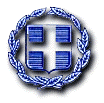 